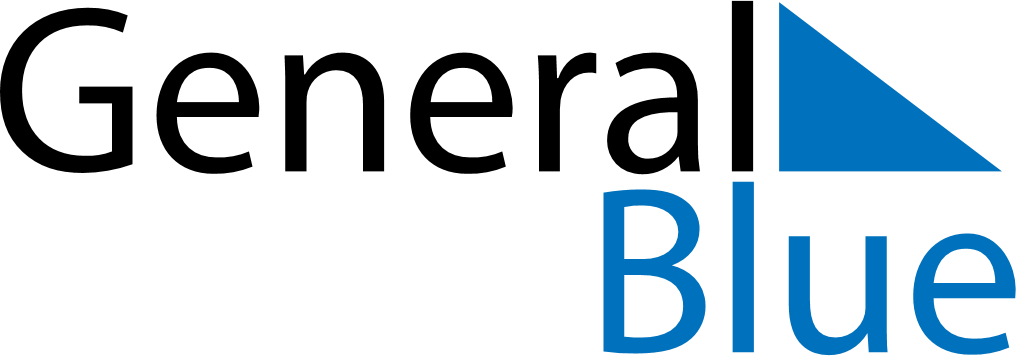 July 2020July 2020July 2020French GuianaFrench GuianaSUNMONTUEWEDTHUFRISAT123456789101112131415161718Bastille Day19202122232425262728293031